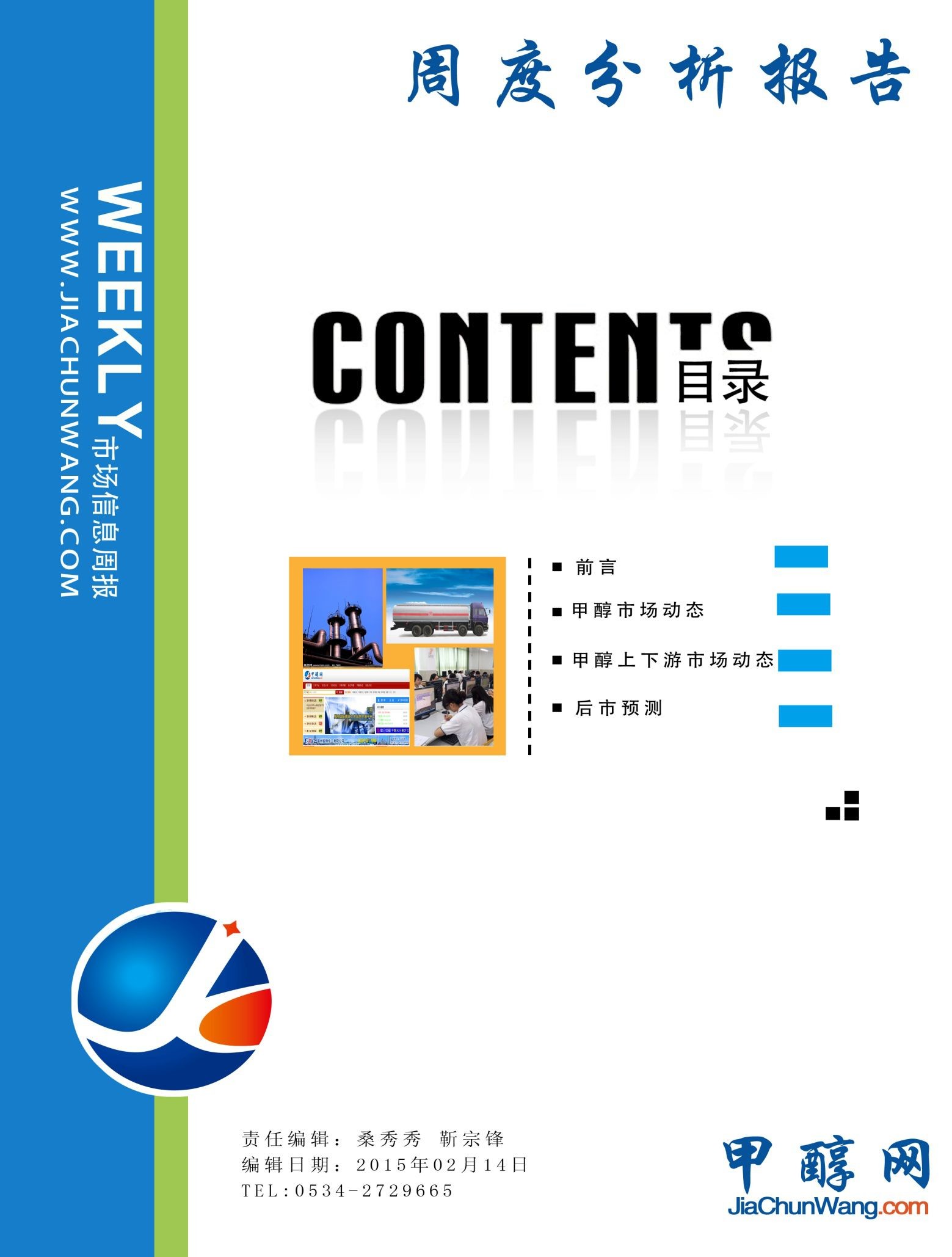 责任编辑：王金霞                    编辑日期：2015年 07月23     TEL：0534-8122652甲醇市场动态一、本周国内甲醇行情综述　　本周，国内甲醇市场继续走跌。截止本周五,华东港口主流价格 2280-2370元/吨，较上周末跌 30-60元/吨，华南港口主流价格2320-2340元/吨，较上周末跌10元/吨；内地主流价格在 1860-2100元/吨（低端多陕西、山西），较上周末跌幅在 40-70元/吨。本周，宁夏一主要烯烃企业停止外采甲醇，西北甲醇企业销售一般，库存上升，为此多数选择降价销售。而河北、山东等地多以传统下游需求为主，原油持续走跌，丙烯、二甲醚、MTBE 等几无利润，个别甚至亏损，整体接货力度有限，另外物流运输行业不景气，市场较弱。甲醇期货持续探底，多数业者心态偏空。较大利空因素影响，国内甲醇市场弱势下滑。甲醇一周行情分述 1.本周欧美亚甲醇市场走势本周，国际市场供应表现稳定，美国市场走势放缓，七月和八月的合同价格在103.75-104.25 美分/加仑 fob 美国海湾，分别上涨了1.5 和1.75 美分/加仑。装置方面，G2X 能源表示将继续推进其路易斯安娜周140 万吨年的甲醇装置建设，该装置的甲醇主要用来做甲醇汽油。三井在德克萨斯州的130万吨装置将在第三季度开始生产。欧洲方面供需稳定，下游需求仍显疲弱。捷克石化生产商表示周五将关闭部分在利特维诺夫市欧洲化工园的蒸汽裂解装置，周一开始，或影响聚丙烯、C4 馏分的生产和销售。亚洲方面，东北亚乙烯的价格下滑，上周四东北亚乙烯创造了四个月来的新低。巴哥及 委内瑞拉天然气限制有所缓解，东南亚受中国市场打压下滑，国际市场整体呈下行趋势。外盘（CFR 中国）成交情况    8月上旬，一单5000吨甲醇卖盘意向价格在300美元/吨CFR中国，买盘意向价格在290-295美元/吨CFR中国。2.国内主要企业出厂价格三、各地区甲醇市场行情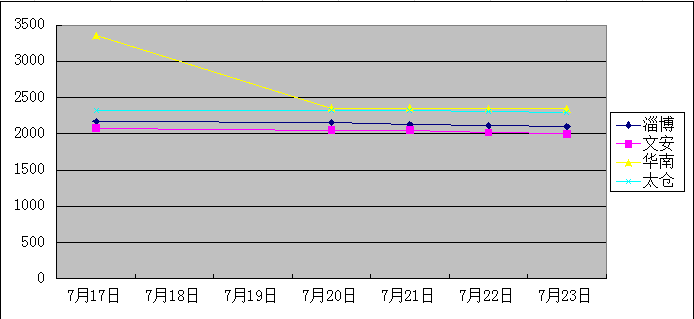 华东港口：　　本周，期货持续探底，业者心态欠佳，华东甲醇市场继续下滑，较上周末跌幅在 30-60元/吨，目前均价在 2325 元/吨，较去年全年均价跌幅在 15.7%。截止周末，江苏港口甲醇主流出罐商谈/成交 2280-2320 元/吨。宁波港口甲醇出罐报价在 2360-2370 元/吨。山东地区：本周，当地下游需求低迷，山东甲醇市场持续下滑，较上周末跌幅在 60-80 元/吨，截止周末，中东部企业主流出厂价 2090-2100 元/吨；淄博及周边贸易商报价在 2100 元/吨；南部企业零售价格主流 2110-2120 元/吨，贸易商对临沂地区不带票送到报价在 2100 元/吨左右。华南地区：　　本周，华南甲醇市场窄幅走跌，较上周末跌幅在10元/吨，截止周五广东港口甲醇卖家主流出罐报价在2330-2350元/吨，部分成交在2320-2340元/吨。华北地区：　　河北地区：本周，二甲醚等传统下游需求萎靡加之内蒙走跌影响，河北甲醇市场继续走跌，较上周末跌幅在 40-70 元/吨。截止周末，石家庄及周边企业出货在 2050-2130 元/吨，贸易商文安不带票报价 2050-2100 元/吨，唐山出货 2100 元/吨。山西地区：　　本周，企业出货不畅，降价销售心理较强，山西地区甲醇市场继续走跌，较上周末跌幅在 40-50 元/吨，截止本周五，南部及东南部甲醇主流企业出厂 1890-2050 元/吨，晋城承兑报价在 2050元/吨；临汾现汇 1890-1960 元/吨。华中地区：　　河南地区：本周，山西等地低价货冲击，河南地区甲醇市场下行，较上周末跌幅在30-50元/吨，截止本周五，当地甲醇企业报价2170元/吨，主流出货在2070-2100元/吨，另悉，洛阳贸易商报价主流在2060-2080元/吨，部分价低在2030-2050元/吨。两湖地区：　　本周，受陕西关中下滑影响，两湖地区甲醇市场紧跟走跌，截止本周末，湖北地区主流商谈在 2250-2320 元/吨；湖南地区主流商谈 2400-2420 元/吨。东北地区：　　本周，受唐山下滑影响，东北辽宁地区甲醇市场紧跟走跌，其余地区维持弱势盘整，截止本周末，黑龙江煤制及焦炉气制甲醇企业出厂在 2250-2450 元/吨，主要贸易商对辽宁送到报价在2200-2250 元/吨。西北地区：    本周，当地烯烃外采甲醇减少，西北地区甲醇市场继续走跌，较上周末跌幅在20-40元/吨左右，截止本周末陕北主要企业出厂价格1860-1880元/吨，陕西关中主要企业出厂价格现1930-1980元/吨；内蒙古主要企业出厂价格 1860-1880 元/吨。西南地区：本周，当地传统下游需求清淡，甲醇企业出货一般，西南地区甲醇市场弱势下滑，截止本周末，主要企业对当地出厂报价在 2150-2450 元/吨，主流出货在 2100-2300 元/吨，川渝地区主要商家含税接货在 2200-2350 元/吨。四、本周港口库存情况       截止7月24日，据不完全统计，华南沿海（广东、广西）总体库存在16.5万吨左右，较上周末降低0.5万吨，其中广东12万吨，较上周末降低0.5万吨；华东沿海总体库存在63万吨左右，较上周末减少1万吨，其中江苏33.5万吨左右，较上周末减少0.5万吨，浙江29.5万吨左右，较上周末降低0.5万吨。五、甲醇期货走势分析　  本周，甲醇期货下滑。截止本周五，MA1509 合约开盘价2287元/吨，较上周末跌14元/吨，最高2299元/吨，较上周末跌17元/吨，最低价位2250元/吨，较上周末跌31元/吨，收盘2257元/吨，较上周末跌49元/吨，合约成交量为952620手，持仓量为32288手。近期国内部分甲醇企业装置停开工情况  甲醇上下游产品动态一、上游原料市场行情述动力煤：本周环渤海指数较上期报稳持平，报收417元/吨，据观测的六大港口，24个煤种当中，只有曹妃甸港口5500大卡煤种下调5元/吨，其余煤种价格均较上期持平。环渤海动力煤指数受大型煤企的价格变动影响较大，经由月初神华变相降价销售配煤，近来大型煤企没有调整动作，环指也暂时没有变动。同时也表明大型煤企变相降价销售的政策并未给沿海市场引来降价的风潮，目前煤企、下游用户和贸易商方面还处于观望的局面。反观坑口方面，煤企难有利润可言，面对不景气的市场多变相降价销售，而榆阳地区大型煤企也加大优惠力度，最大优惠幅度在 24元/吨。而西南地区动力煤市场更是深受水电的冲击，受市场煤炭疲软需求影响，电煤价格更是大幅下探，自进入五月份至今，四川嘉阳地区坑口煤价下跌幅度在60元/吨。针对近期煤价的疲软态势，表明“迎峰度夏”对煤价提振作用并没显现，沿海六大电厂的日耗虽较前期有所上涨，但受高温天气不持续影响，目前维持在60万吨附近，较往年同期还是偏低，需求方面回升乏力，动力煤市场还将弱势运行。    无烟煤：目前国内无烟煤市场略有分化，无烟块煤价格相对稳定，价格已经横盘较久，而且短期似乎还有延续这种趋势的可能。无烟末煤市场近期压力则比较明显，由于喷吹资源近期降价预期较强，末煤资源也承受了较大压力，预计在喷吹价格下行趋势确定后，末煤价格应该也会有跟进的调整。现晋煤集团洗中块、洗小块实际价格分别为815元/吨、765元/吨；兰花集团洗中块、洗小块分别为800元/吨、760元/吨；神火：洗中块、洗小块分别为950吨、870元/吨；安徽皖北地区洗中块、洗小块分别为890元/吨、840元/吨。二、下游产品市场行情述二甲醚市场行情简述本周市场开工率保持稳定。液化气价格和上游甲醇价格不断下跌给二甲醚市场释放利空。厂家走货艰难，竞争格局恶化，跌价不断。本周河南地区整体跌幅在100-120元/吨，河北及沿江地区跌幅在40-50元/吨，山东地区跌幅在50-80元/吨。本周市场开工率稳定在8.73%。后市厂家走货仍能有改观，液化气、甲醇价格继续向二甲醚市场释放利空影响，故短线二甲醚市场仍存下跌险，但跌幅有限。2.醋酸市场行情简述    本周国内醋酸市场走跌明显。兖矿装置已于上周开车，日产量仅维持 80 吨，但市场传闻将于下周全面恢复正常；河南义马装置在本周也已开车，后期供应量增加打压业者心态。因传统需求淡季，下游需求迚一步萎缩，部分贸易商反映其下游用户停车率已超过 50%，吴泾装置停车对市场影响有限。而上半周股市持续大幅下跌，大宗商品市场全面下滑，化工市场人士心态恐慌。下游观望居多，而醋酸工厂为规避后期库存快速增加的风险积极降价销售，市场商谈重心接连走低。3.甲醛市场行情简述本周国内甲醛市场窄幅走跌。甲醛工厂开工率降至 38%附近，但下游板材厂恢复缓慢，对甲醛多挄需定采，消化缓慢，采购积极性不高，供需弱势。上游甲醇本周整体下滑，成本面对甲醛市场无利好支撑，但好在甲醛工厂成本压力有所缓解，从上周的亏损状态到盈利 4-20 元/吨，业者仍多以观望原料为主，出货态度积极。4.DMF 市场行情简述本周，国内 DMF 市场平稳运行，交投冷清。鲁西化工装置恢复重启，周内尚未有产品产出，对市场暂无影响。其他工厂均持稳报盘，贸易商平稳出货为主，下游延续刚需买盘，整体走货缓慢，交投偏淡。原料甲醇期货大幅震荡，局部现货市场呈现下滑态势，成本面偏空，对 DMF 支撑减弱。当前市场处于传统行业淡季，市场人士操作意向较低，多延续观望情绪，预计短线市场疲态整理。截止周五，江苏市场主流商谈在450-4650元/吨左右承兑送到，浙江市场商谈在4650-4800元/吨承兑送到，广东市场主流商谈价格在4800-4850元/吨承兑送到。5.MTBE 市场行情简述   本周，国内MTBE市场持续向下运行，成交低位不断被刷新。原油方面由于希腊危机及伊朗核谈引发恐慌，收盘大跌，国内成品油市场在7月8日零时迎来下调，其中汽油下调95元/吨，柴油下调90元/吨，下游求购热情同时降至冰点，装置停工厂家增多，开工炼厂多维持低负荷运行，厂家库存压力虽有一定缓解，但下游不见拿货，市场成交仍是罕见。原料碳四气价格亦不断下滑，成本支撑动力不足，综合多重利空因素压制下本周国内 MTBE 市场宽幅下行，成交继续向低端靠拢。6.下游产品运行情况后市预测一、影响甲醇市场的主要因素分析1.宏观方面上半年1-6月，全国规模以上工业增加值按可比价格计算同比增长6.3%，增速比一季度回落0.1个百分点。6月，规模以上工业增加值同比实际增长6.8%，比 5月份加快0.7个百分点。从环比看，6月份，规模以上工业增加值比上月增长0.64%。但首先对比历史数据可见，去年年末来，增长放缓速度加快，行业内产能过剩压力逐渐表现突出，内生动力不足，需求增长点新老交替出现断档，工业领域产值增长已连续数年来加速萎缩，包括企业利润、产销率同步下滑，价格指数更是自2012年以来一直处于负增长状态，同样自去年以来下跌幅度加深，结构调整继续深化，但产能过剩局面整体笼罩，与消耗增长下滑叠加，并且，号称史上最严监管环保新法规密集出台，行业内面临的内外严峻形势为历来之最。下半年，稳增长基调下，货币宽松政策预计仍将有密集出台，尤其针对民营企业的定向扶持政策预计加码，实体经济有望有效持续注入流动性。而预计随着基础设施建设加大投资力度，又有中央多部门将合力出手采取各项措施千方百计稳定进出口增长；而房地产市场升温等已预示内需增长下半年将有复苏，因而预计下半年工业经济降速虽然仍将延续，但有效需求预计将有恢复性增加，除了环境制约保持高压外，政策环境相对宽松条件下，预计整体增幅有望逐渐筑底启稳，并不无回暖出现可能。供应方面    本周，山东兖矿国宏50万吨/年甲醇装置恢复生产，国内甲醇供应增加。3.进口方面    7月23日有船富康阁抵达长江石化，卸甲醇10000吨，来自南沙；7月22日有船海湾伊兰抵达长江石化，卸甲醇7000吨，来自未知；7月22日有船化路美格抵达阳鸿，卸甲醇5321吨，来自南通7 月20日有船沙特达曼抵达长江石化，卸甲醇10000吨，来自新加坡。4.需求方面   本周，受宁夏烯烃外采减少影响，甲醇新兴下游需求减少，传统下游中，甲醛、二甲醚开工率基本维持稳定在37%、8%左右，醋酸开工增加8个百分点至75%，MTBE开工率降低2个百分点至43%，DMF开工增加2 个百分点至63%。二、甲醇市场后市展望利好因素：    1、宁夏一主要烯烃企业下周或恢复外采，浙江一新建 MTG 装置试车中；    2、听闻，神华榆林、蒙大MTO企业8月有外采甲醇计划，支撑部分西北甲醇企业心态。利空因素：    1、甲醛、二甲醚等传统下游需求持续萎靡；    2、鹤壁60万吨/年甲醇装置下周重启；    3、基于港口新兴下游需求增加，进口货量存增加期；    4、本周西北企业出货欠佳，下周售价保持稳定或是最佳状态；    5、本周原油下滑至48美元/吨左右，下周或维持运行；    6、甲醇期货弱势探底，多数业者看空。不确定因素：1、山东北部 MTP 装置开工率是否提升规甲醇-丙烯套利空间而定；2、原油是否继续低位运行；3、股市及甲醇期货涨跌频繁，方向不明，多数业者心态缺乏稳定性。三、甲醇后期操作建议综合以上因素分析，下周，西北甲醇企业心态较弱，国内甲醇下游需求未见明显好转，原油低位运行，甲醇期货继续刷新新低，多数业者心态偏空，进口货存增加预期。多因素影响下，下周国内甲醇市场或低位整理为主，局部不排除继续下滑的可能，建议谨慎操作为宜。时间美国海湾（美分/加仑）欧洲鹿特丹 T2（欧 元/吨）CFR 中国（美元/吨）CFR 东南亚（美元/吨）7 月 17日102.25-102.75 288.5-289.5 295-297322-3247 月 2 0 日103.75-104.25 289.0-290.0 297-299 322-3247 月 21 日104.75-105.25289.0-290.0 295-297 320-3227 月 22 日106.25-106.75296.0-297.0289-291324-3267 月2 3   日103.25-103.75 290.0-291.0295-297 317-319较上周末涨跌+0.75 +2-2 -10厂家出厂价（元/吨）较上周末涨幅（元/吨）备注山东兖矿2130 -50 正常山东联盟2090 -80 正常山东滕州凤凰2170 -60 正常山东明水2150 -50 正常山西丰喜2300（承兑价格） -50 正常     山西晋丰  250（承兑价格）    -50       检修四川达钢     2275 +0 正常     中龙煤化    2450+0日产500余吨河南新乡心连心    2170 -30 正常河北正元2180（承兑价格） -50 正常安徽昊源    2200 -120 正常上海焦化     2700 +0正常青海格尔木    不报+0日产 200 吨青海中浩     不报+0改造新疆兖矿    不报+0正常内蒙古久泰    不报+0正常内蒙古新奥      不报+0正常陕西榆林兖矿     1880 -140 稳定陕西黑猫    1960 -90 正常甘肃华亭中煦    1960 -40 正常中海石油建滔  2430-2480 +0/+0 本周挂牌价地区公司名称产能（万吨/年）计划内/外检修停车时间内蒙古内蒙古博源135 计划内14 年 10 月 10 日起至今内蒙古内蒙古世林30计划外6 月 29 日起10-15 天青海青海格尔木2#30计划内14 年 7 月底检修至今青海青海中浩60计划内技改煤制至四季度青海青海桂鲁80计划外14 年 10 月 13 日起至今甘肃兰州蓝星20计划内14 年 9 月 1 日起至未定重庆重庆建滔45计划内14 年 7 月 25 日起至未定四川泸天化44.5计划内14 年 9 月 1 日起至未定陕西榆天化51计划内14 年 7 月起检修至今陕西咸阳石油化工 10 计划内14 年 11 月 24 日5 月上旬山西山西晋丰20 计划内 7.10 日起 20 天山西大土河焦化20 计划外 7.13 日起至未定河南中新化工 25 计划外14 年 9 月 10 起至未定河南鹤壁煤化60 计划内 7.19 日起一周贵州 毕节东华新能源22 22 14 年 1.12 至未定产品名称上周末开本周末开涨/跌幅上周末价本周末价涨/跌幅产品名称工率工率（%）格(元/吨)格(元/吨)(元/吨)甲醇57% 59%+2%2370 2325 -45甲醛37% 37% +0%13251260 -60二甲醚8.73% 8.73%+0%3250 3210 -40MTBE45% 43%-2%50504900 -150DMF61%63%+2%45504520-30